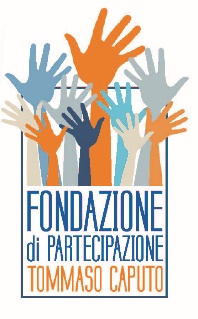 REGOLAMENTO SCUOLA DELL’INFANZIA E SEZIONE PRIMAVERAANNO SCOLASTICO 2020 - 2021INGRESSOI bambini entrano a scuola dalle ore 8.00 alle ore 9.30. Il rispetto dell’orario è di fondamentale   importanza per l’organizzazione delle attività didattiche e per il corretto funzionamento del servizio mensa. Oltre l’orario delle 09.30 non sarà possibile far partecipare il bambino alle attività scolastiche per non interrompere il loro normale decorso. Sarà consentito solo dietro preavviso ed in casi assolutamente eccezionali.Il bambino verrà affidato all’ingresso al personale incaricato (maestre, collaboratori) dal genitore (o da chi ne fa le veci) che sosterà negli spazi (interni ed esterni) della scuola solo per il tempo strettamente necessario. I genitori dei bambini che frequentano la Sezione Primavera potranno accompagnare i bambini in sezione e sostare in aula fino ad un comune accordo con le maestre, che garantisca un distacco non traumatico e graduale, ma che allo stesso tempo non interferisca con il normale svolgimento delle attività di accoglienza e conoscenza. L’inserimento segue norme stabilite e collaudate. Le maestre divideranno i bambini in gruppi e la Direzione comunicherà ai genitori gli orari in cui portare i bambini a scuola e il tempo necessario prima di poter effettuare il tempo pieno. È possibile richiedere l’ingresso anticipato del bambino alle ore 7.30. Questo servizio prevede un costo aggiuntivo come da tariffario in calce.USCITADal lunedì al venerdì la prima uscita avviene dalle ore 13.30 (non prima) alle ore 14.00 (non oltre) e dalle ore 15.00 alle ore 15.30 (non oltre). Il sabato l’uscita è prevista tra le ore 12 e le ore 12.30. Il bambino potrà essere prelevato da un genitore o da una persona da esso espressamente autorizzata, comunque maggiorenne, con delega e documento d’identità (modello delega da richiedere in direzione).In caso di ritardo da parte dei genitori nel presentarsi a scuola per prendere in consegna il proprio figlio, tutti gli operatori della scuola, a qualunque titolo presenti, sono tenuti ad assistere il bambino e fare in modo che possa rientrare nel più breve tempo possibile sotto la diretta tutela dei suoi genitori o di altra persona esercitante la patria potestà.Uscita anticipataL’uscita prima della fine dell’orario normale delle lezioni è consentita dalla Direzione o da un docente delegato solo in caso di inderogabile e motivata necessità. In ogni caso gli alunni potranno allontanarsi dalla scuola solo se accompagnati da un genitore o da un responsabile maggiorenne, previa registrazione dell’autorizzazione.Gli alunni affidati dal Tribunale dei minori ad uno dei genitori o ad altra persona che ne faccia le veci potranno essere ritirati da scuola, prima del termine delle lezioni, solo dal genitore o dalla persona affidataria o da un     loro delegato maggiorenne e conosciuto. Pertanto potrà essere cura del genitore o della persona affidataria mettere al corrente l’ufficio di Dirigenza della sentenza di affido da parte del Tribunale.In caso di termine anticipato delle lezioni la scuola informa preventivamente la famiglia tramite comunicazione scritta che deve essere firmata da un genitore e riconsegnata alla scuola per verificarne l’avvenuta presa visione.Uscita posticipata È possibile richiedere l’uscita posticipata del bambino alle ore 17.00 o alle ore 19.30. Durante le ore pomeridiane il bambino sarà impegnato in attività ludiche o laboratoriali in cui sarà seguito dalle educatrici. Questo servizio prevede un costo aggiuntivo come da tariffario in calce. MALATTIE ALLERGIE E ASSENZEA tutela della salute della comunità infantile, il bambino che frequenta la scuola dell’infanzia o la sezione primavera deve essere in buone condizioni di salute. Eventuali allergie e intolleranze dovranno essere comunicate in Direzione su apposito modulo da richiedere in Direzione. L’allontanamento del bambino a causa di una malattia si rende necessario non solo per prevenire il contagio ad altri bambini ma anche per tutelare il soggetto ammalato, pertanto lo si ritiene inevitabile ogni qualvolta la Direzione o il personale delegato lo reputi necessario. Le condizioni cliniche per le quali viene disposto l’allontanamento sono:- Febbre (rientro solo se sono passate 24 ore senza più febbre)
- Vomito ripetuto
- Scariche diarroiche
- Congiuntivite
- Pediculosi (rientro solo dopo aver fatto il trattamento) 
- Stomatite
- Altre malattie infettive- VaccinazioniAi bambini non possono essere somministrati farmaci e medicinali di alcun genere da parte delle maestre e del personale.Le assenze per malattia, qualora superino i 5 giorni consecutivi, devono essere giustificate mediante certificato medico che attesti anche l’idoneità al rientro a scuola.È data facoltà alla famiglia di produrre anticipatamente una comunicazione scritta alla scuola per giustificare un periodo di assenza superiore ai cinque giorni dovuto a particolari esigenze familiari.COMPORTAMENTO ALUNNIGli alunni sono tenuti sempre a mantenere un comportamento corretto e rispettoso nei riguardi delle persone e dell’ambiente. I bambini dovranno presentarsi a scuola, ordinati e con un abbigliamento consono all’ambiente scolastico, curando la salute e l’igiene della persona. Ciascun alunno dovrà evitare frasi volgari, utilizzo improprio del dialetto, atteggiamenti caratterizzati da bullismo, bestemmie, urla, fischi, spinte, pugni, calci e altre forme di aggressione, anche se fatte per gioco. In caso di comportamenti irregolari e pericolosi, l’alunno sarà escluso da attività extrascolastiche (visite guidate, uscite didattiche,..) con l’obbligo della frequenza in altre classi. Modificazioni positive e durature nel comportamento consentiranno all’alunno di essere riammesso alle attività previste. Gli alunni sono tenuti a presentarsi a scuola solo con l’occorrente per lo svolgimento del proprio lavoro giornaliero. Sarà cura dei genitori controllare il contenuto degli zaini. I libri di testo, ricevuti in prestito dalla biblioteca di classe, vanno custoditi con cura e restituiti nelle medesime condizioni in cui sono stati ricevuti. Gli alunni che, per esigenze di attività didattica, utilizzeranno aule di altre classi sono tenuti al massimo rispetto degli arredi e del materiale della scuola e dei compagni, così come il massimo rispetto sarà tenuto nei confronti della propria aula e di tutti i luoghi interni ed esterni all’edificio scolastico. In caso di danni arrecati, i genitori rispondono personalmente provvedendo al risarcimento. I danneggiamenti prodotti dagli alunni a cose e a persone verranno addebitati ai genitori, compatibilmente con le clausole contenute nella polizza assicurativa sottoscritta dall’Istituzione Scolastica. Gli alunni sono tenuti al rispetto dell’orario di entrata e di uscita. L’entrata fuori orario deve essere gestita direttamente dal genitore, che nell’affidare il proprio figlio al collaboratore scolastico, motiva e giustifica il ritardo su un apposito registro; analoga procedura viene adottata per l’uscita anticipata. Nel caso di ripetute entrate o uscite fuori orario, non legate a motivi di stretta necessità, il genitore è chiamato a giustificare l’assenza presso il Dirigente ScolasticoATTIVITÀLa presenza degli alunni è fondamentale in tutte le attività nell’ambito della progettazione dell’anno in corso. All’interno della consueta attività didattica è presente un corso intensivo di inglese che prevede la frequenza dei bambini di 3/4/5 anni per 5 giorni a settimana, dal lunedì al venerdì. All’interno delle attività curriculari è previsto anche un incontro di religione a settimana con un docente idoneo all’insegnamento.Il laboratorio di Logopedia, facoltativo, si svolgerà in sede e avrà costi a carico della famiglia.Le attività facoltative previste per l’anno scolastico 2020/2021 sono equitazione e nuoto, e saranno svolte all’interno dell’orario scolastico in accordo con i centri sportivi convenzionati, con costi a carico della famiglia calibrati in base al numero delle adesioni. I laboratori in collaborazione con “Masseria Nonno Tore” e “Associazione Magna Grecia Mare” si svolgeranno fuori sede e in date comunicate di volta in volta alle famiglie, a cui sarà chiesto il consenso per la partecipazione all’uscita. Eventuali attività laboratoriali, facoltative e non, saranno comunicate alle famiglie in base alla programmazione didattica mensile.ABBIGLIAMENTO E CORREDO ALUNNIL’abbigliamento del bambino dovrà essere funzionale, facile da indossare e da abbottonare, adatto alle attività di gioco/lavoro dei bambini, e che permetta loro di essere autonomi quando vanno in bagno o quando devono vestirsi/svestirsi. Si consigliano quindi tute e scarpe prive di allacciature complesse.A seguito della comunicazione delle maestre sarà indossato un grembiulino bianco su cui verrà applicato il fiocco con il colore della sezione di appartenenza. Il fiocco verrà fornito dalle maestre in modo da permettere l’uniformità di tono e stile. Il costo del fiocco ammonta a 1,50 e tale importo sarà consegnato alle maestre non appena l’assegnazione dei colori di appartenenza sarà definitiva.Lo zainetto dovrà contenere ogni mattina il seguente corredo: bavetta, bicchiere, contenitore per la frutta con coperchio, merenda per metà mattina, fazzoletti di carta, un cambio.ISCRIZIONE E PAGAMENTIL’iscrizione sarà effettuata ogni anno e prevede la compilazione da parte dei genitori di un modulo fornito dalla Direzione ed il pagamento di una quota d’iscrizione. Gli iscritti, durante la loro permanenza nella scuola, sono coperti da una polizza sulla responsabilità civile.I documenti da far pervenire all’atto dell’iscrizione sono il modello d’iscrizione compilato in ogni sua parte, il libretto delle vaccinazioni, il codice fiscale del bambino, il documento d’identità dei genitori o di chi esercita la patria potestà, eventuale delega al ritiro dei figli da soggetto estraneo al nucleo familiare e che abbia raggiunto la maggiore età (con copia di documento d’identità del delegato). Il pagamento della rata mensile per la Scuola dell’infanzia è dovuto anche in assenza dell’allievo per motivi di malattia o altro. I genitori, quindi, si impegnano a corrispondere una quota mensile anticipata (entro il giorno 10 di ogni mese e per l’intero anno scolastico da settembre a giugno) ed indipendentemente dalla frequenza dell’allievo, per un totale di 10 mensilità. La frequenza durante il mese di luglio è facoltativa e va comunicata in tempo nel caso se ne voglia usufruire. Il pagamento della rata mensile per la Sezione Primavera per eventuali mesi di assenza sarà valutato di volta in volta a seconda dei casi e delle modalità concordate con la Direzione.La retta sarà pagata in Direzione secondo indicazione comunicata mensilmente su cui si indicano giorni ed orari di ricevimento. Qualora l’iscrizione dovesse avvenire durante il corso dell’anno la retta sarà percepita dal primo giorno del mese di frequenza. La detrazione delle spese educative sarà possibile solo con il pagamento dei servizi tramite modalità tracciabile (bonifico, pos).CALENDARIO CHIUSURA SCUOLAIl CDA della Fondazione di Partecipazione “Tommaso Caputo” ha deliberato, per l’anno scolastico 2020/2021, la chiusura della scuola esclusivamente nei seguenti giorni:8 dicembre (Festa dell’ Immacolata)24,25,26 dicembre (Festività Natalizie)31 dicembre e 1,2 gennaio (Capodanno)4,5,6 gennaio (Epifania)2,3,4,5 aprile (Festività pasquali)1 maggio (Festa del Lavoro)2 giugno (Festa della Repubblica)15 giugno (Festa del Santo Patrono)Durante i periodi di chiusura previsti dal calendario scolastico regionale la Fondazione garantisce l’apertura dell’istituto per lo svolgimento di attività ludico/ricreativo/laboratoriali, mentre l’attività puramente didattica verrà interrotta. Gli orari di apertura della scuola saranno comunicati di volta in volta in caso di variazioni o di cambiamenti nel servizio mensa.Al fine di garantire l’organizzazione delle attività nei suddetti giorni i genitori sono pregati di comunicare la volontà di frequenza del proprio figlio con un anticipo di almeno 15 giorni.TARIFFE MENSILI ANNO SCOLASTICO 2020/2021QUOTA ISCRIZIONE ANNUALE: 25€RETTA BASE SCUOLA DELL’INFANZIA (ORE 8.00/15.30): 100€RETTA SEZIONE PRIMAVERA: Tariffe in rapporto all’ I.S.E.E. (Fino a un massimo di 300euro)INGRESSO ANTICIPATO (ORE 7.30) DA UN MINIMO DI 10 BAMBINI: +15€USCITA POSTICIPATA (ORE 17.00): +30€USCITA POSTICIPATA (ORE 19.30): +60€SERVIZIO PULMINO: +25€CONTATTIPer qualsiasi richiesta di delucidazione o problemi i genitori sono pregati di rivolgersi in Direzione negli orari di ricevimento (lun./merc./ven. dalle ore 9.30 alle ore 11.00) o previo appuntamento telefonico contattando il numero 347 7215462.TUTELA DIRITTI UTENZA  La scuola garantisce la trasparenza di tutti gli atti amministrativi e il rispetto delle norme sulla privacy.ALLEGATI DA SCARICARE SUL SITO http://www.fondazionetommasocaputo.it/:SEZIONE PRIMAVERA: SCHEDA INFORMATIVA ALUNNOSCUOLA INFANZIA E SEZIONE PRIMAVERA: LIBERATORIA FOTO/VIDEO /IMMAGINISu richiesta: -DICHIARAZIONE INTOLLERANZE E/O ALLERGIE                              -DELEGA AL RITIRO DELL’ALUNNOTricase, 07/01/2020			                                                  Fondazione di Partecipazione “Tommaso Caputo”